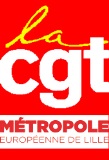 CHARGES DE TRAVAIL SERVICE ENTRETIEN DES LOCAUXSite étudié : FACHES  ( 2  agents)Méthodologie :Pour chaque étage du bâtiment nous faisons apparaître les surfaces liées aux bureaux, celles liées aux couloirs, escaliers et salles de réunion et celles liées aux sanitaires et douches.Pour chaque zone il existe une cadence liée au travail demandé (voir annexes).Détails du site :RDC : 		325.31 m² de bureaux		548.05  m² de couloirs, escaliers et salle de réunion		103.38 m² de sanitaires		1917.54 m² d’atelier (pas entretenu par les agents d’entretien)1er étage : 	256.76 m² de bureaux		180.51 m² de couloirs, escaliers et salle de réunion		19.98 m² de sanitaires		177  m² d’atelier (pas entretenu par les agents d’entretien)Soit un total de :  582.07  m² de bureaux		728.56  m² de couloirs, escaliers et salle de réunion		123.36 m² de sanitairesA  chaque tâche demandée correspond une cadence, les cadences retenues sont issues d’entreprises privées de nettoyage des locaux.Balayage humide (surface dégagée) 		400 m²/hBalayage humide (surface encombrée)		300 m²/hLavage manuel (surface dégagée)			200 m²/hLavage manuel (surface encombrée)		130 m²/hLavage mécanisé					150 m²/hVidage des corbeilles et essuyage du mobilier	500 m²/hEntretien courant des sanitaires (sol compris)	  40 m²/hEntretien à fond des sanitaires			  13 m²/hCertaines tâches sont journalières, hebdomadaires ou mensuelles.Chaque jour on doit balayer et laver les couloirs, escaliers et salles de réunion.Chaque jour on doit vider les corbeilles et essuyer le mobilier.Chaque semaine on balaie la zone d’atelier.Deux fois par jour, on doit nettoyer les sanitaires. Le matin nettoyage à fond et l’après midi nettoyage courant.Une fois par semaine on doit balayer et laver les bureaux.Une fois par semaine on balaie la zone d’atelier Une fois par mois on organise un lavage mécanisé des couloirs.Résultats :Tâches journalières : 19h07    	soit 4970  h de travail  (19h07*5*52)Tâches hebdomadaires :11h36	soit 603  h de travail (11h36*52)Tâches mensuelles : 4h38 		soit 55  h de travail (4h38*12)Soit un total de  5628  h de travail anTemps de travail à la MEL : 1533 h par an5628 / 1533 = 3.67  ETP (équivalent temps plein)Observations :Au moment de l’étude, les agents nous font remonter les problèmes suivants :Annexe 1 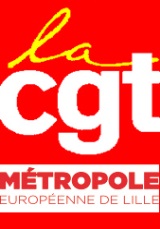 FICHE DE RENSEIGNEMENTSFICHE DE RENSEIGNEMENTSDATE : DATE : cadencecadenceprestationsprestationsjournalierjournalierhebdomadairehebdomadairemensuelmensuelm²/hm²/h300300Aspiration Aspiration 400400Balayage humide (surface dégagée) Balayage humide (surface dégagée) 1h221h224h474h47300300Balayage humide (surface encombrée) Balayage humide (surface encombrée) 1h041h04200200Lavage manuel (surface dégagée) Lavage manuel (surface dégagée) 2h442h44130130Lavage manuel (surface encombrée) Lavage manuel (surface encombrée) 2h302h30150150Lavage mécanisé Lavage mécanisé 3h263h26200200Spray méthode (balayage de finition compris) Spray méthode (balayage de finition compris) 500500Lustrage (balayage de finition compris) Lustrage (balayage de finition compris) 500500Vidage des corbeilles/cendriers et essuyage de mobilier Vidage des corbeilles/cendriers et essuyage de mobilier 0h390h393030Lessivage de conservation Lessivage de conservation 4040Entretien courant des sanitaires (sol compris) Entretien courant des sanitaires (sol compris) 2h342h341313Entretien à fond des sanitaires Entretien à fond des sanitaires 7h577h574040Décapage au mouillé (y compris aspiration et rinçage) Décapage au mouillé (y compris aspiration et rinçage) 100100Décapage à sec Décapage à sec 150150Application de protection métallisation Application de protection métallisation 5050Vitrerie Vitrerie 55Lavage de l’encadrement des fenêtres Lavage de l’encadrement des fenêtres 100100Spray moquette Spray moquette 7070Shampoing mousse sèche Shampoing mousse sèche 400400Shampoing au mouillé et aspiration Shampoing au mouillé et aspiration 150150Rotolavage revêtement textile Rotolavage revêtement textile 7070Injection extraction (surface dégagée) Injection extraction (surface dégagée) 2525Injection extraction (surface encombrée) Injection extraction (surface encombrée) 2020Lavage faïence murale Lavage faïence murale 600600Lavage à l’autolaveuse (largeur de travail 0.50 m) Lavage à l’autolaveuse (largeur de travail 0.50 m) 250250Raclage du sol humide Raclage du sol humide 500500Balayage à sec (balai de 80 cm) Balayage à sec (balai de 80 cm) 700700Application de mousse (canon à mousse)Application de mousse (canon à mousse)5050Lavage/décapage à la haute pression Lavage/décapage à la haute pression 400400Lavage à la haute pression Lavage à la haute pression SITESITEFACHES  RDCFACHES  RDC15h1615h168h218h213h263h26surface à entretenir  2894.28 M²surface à entretenir  2894.28 M²Annexe 2FICHE DE RENSEIGNEMENTSFICHE DE RENSEIGNEMENTSDATE : DATE : cadenceprestationsprestationsjournalierjournalierhebdomadairehebdomadairemensuelmensuelm²/h300Aspiration Aspiration 400Balayage humide (surface dégagée) Balayage humide (surface dégagée) 0h270h270h260h26300Balayage humide (surface encombrée) Balayage humide (surface encombrée) 0h510h51200Lavage manuel (surface dégagée) Lavage manuel (surface dégagée) 0h540h54130Lavage manuel (surface encombrée) Lavage manuel (surface encombrée) 1h581h58150Lavage mécanisé Lavage mécanisé 1h121h12200Spray méthode (balayage de finition compris) Spray méthode (balayage de finition compris) 500Lustrage (balayage de finition compris) Lustrage (balayage de finition compris) 500Vidage des corbeilles/cendriers et essuyage de mobilier Vidage des corbeilles/cendriers et essuyage de mobilier 0h300h3030Lessivage de conservation Lessivage de conservation 40Entretien courant des sanitaires (sol compris) Entretien courant des sanitaires (sol compris) 0h290h2913Entretien à fond des sanitaires Entretien à fond des sanitaires 1h311h3140Décapage au mouillé (y compris aspiration et rinçage) Décapage au mouillé (y compris aspiration et rinçage) 100Décapage à sec Décapage à sec 150Application de protection métallisation Application de protection métallisation 50Vitrerie Vitrerie 5Lavage de l’encadrement des fenêtres Lavage de l’encadrement des fenêtres 100Spray moquette Spray moquette 70Shampoing mousse sèche Shampoing mousse sèche 400Shampoing au mouillé et aspiration Shampoing au mouillé et aspiration 150Rotolavage revêtement textile Rotolavage revêtement textile 70Injection extraction (surface dégagée) Injection extraction (surface dégagée) 25Injection extraction (surface encombrée) Injection extraction (surface encombrée) 20Lavage faïence murale Lavage faïence murale 600Lavage à l’autolaveuse (largeur de travail 0.50 m) Lavage à l’autolaveuse (largeur de travail 0.50 m) 250Raclage du sol humide Raclage du sol humide 500Balayage à sec (balai de 80 cm) Balayage à sec (balai de 80 cm) 700Application de mousse (canon à mousse)Application de mousse (canon à mousse)50Lavage/décapage à la haute pression Lavage/décapage à la haute pression 400Lavage à la haute pression Lavage à la haute pression SITEFACHES  1er étageFACHES  1er étage3h513h513h153h151h121h12surface à entretenir  634.25 M²surface à entretenir  634.25 M²